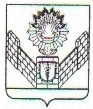 АДМИНИСТРАЦИЯТБИЛИССКОГО СЕЛЬСКОГО ПОСЕЛЕНИЯТБИЛИССКОГО РАЙОНАПОСТАНОВЛЕНИЕот ____________________                                                                                           №_______                                                                        ст-ца Тбилисская     О внесении изменений в проект организации дорожного движения на автомобильной дороге местного значения по улице Элеваторной станицы ТбилисскойВ соответствии с подпунктом 7 части 1 статьи 14 Федерального закона от 6 октября 2003 года № 131–ФЗ «Об общих принципах организации местного самоуправления в Российской Федерации», Федеральным законом от 8 ноября 2007 года № 257–ФЗ «Об автомобильных дорогах и о дорожной деятельности в Российской Федерации и о внесении изменений в отдельные законодательные акты Российской Федерации», пунктом 4 статьи 6 Федерального закона от 10 декабря 1995 года № 196 – ФЗ «О безопасности дорожного движения», в целях обеспечения безопасности дорожного движения на участках автомобильных дорог Тбилисского сельского поселения Тбилисского района, руководствуясь статьями 32, 60 устава Тбилисского сельского поселения Тбилисского района, п о с т а н о в л я ю:1. Внести изменения в проект организации дорожного движения на автомобильной дороге местного значения по улице Элеваторной станицы Тбилисской:1) Запретить стоянку грузовых автотранспортных средств от улицы Переездной до переулка Инкубаторный по улице Элеваторной станицы Тбилисской;2) Запретить остановку и стоянку грузовых автотранспортных средств от переулка Инкубаторный до улицы Пистина по улице Элеваторной станицы Тбилисской;3) Установить соответствующие дорожные знаки по улице Элеваторной станицы Тбилисской.2. Отделу делопроизводства и организационно-кадровой работы администрации Тбилисского сельского поселения Тбилисского района (Воронкин) опубликовать настоящее постановление в сетевом издании «Информационный портал Тбилисского района», а также на официальном сайте администрации Тбилисского сельского поселения Тбилисского района в информационно-телекоммуникационной сети «ИНТЕРНЕТ».3. Контроль за исполнением настоящего постановления оставляю за собой.4. Настоящее постановление вступает в силу с момента его официального опубликования.Глава Тбилисского сельскогопоселения Тбилисского района                                                      А.Н. Стойкин